MÁSTER UNIVERSITARIO EN INGENIERÍA BIOMÉDICATRABAJO FIN DE MÁSTERTÍTULO COMPLETO DEL TFMNOMBRE DEL AUTOR20XXMÁSTER uNIVERSITARIO EN INGENIERÍA BIOMÉDICAtrabajo fin de MÁSTERTítulo:	……………….Autor:	D…………………….Tutor:	D. ……………….Ponente: 	D. ………………Departamento:	…………Miembros del TribunalPresidente:	D. ……………Vocal:	D. …………..Secretario:	D. …………..Suplente:	D. ……………..	Los miembros del tribunal arriba nombrados acuerdan otorgar la calificación de: ………Madrid,  a               de                                de 20…UNIVERSIDAD POLITÉCNICA DE MADRIDESCUELA TÉCNICA SUPERIOR DE INGENIEROS DE TELECOMUNICACIÓN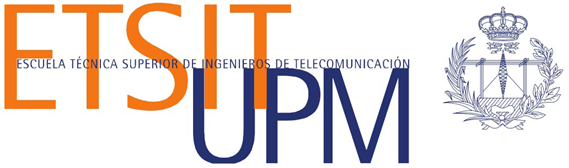 MÁSTER UNIVERSITARIO EN INGENIERÍA BIOMÉDICATRABAJO FIN DE MÁSTERTÍTULO COMPLETO DEL TFMNOMBRE DEL AUTOR20XXRESUMENNúmero máximo de palabras: 500…summaryMaximum number of words: 500…PALABRAS CLAVEDeben reflejar el contenido del trabajo, deberían servir para localizar el TFM mediante búsqueda bibliográfica...KEYWORDS….índice del contenido1.	introducción y objetivos	61.1.	Introducción	61.2.	Objetivos	62.	desarrollo	23.	resultados	34.	conclusiones y líneas futuras	44.1.	Conclusiones	44.2.	Líneas futuras	45.	bibliografía	5anexo a: aspectos ÉTICOS, económicos, sociales y ambientales	6A.1 iNTRODUCCIÓN	6A.2 DESCRIPCIÓN DE IMPACTOS RELEVANTES RELACIONADOS CON EL PROYECTO	6A.3 ANÁLISIS DETALLADO DE ALGUNO DE LOS PRINCIPALES IMPACTOS	6A.4 CONCLUSIONES	6anexo b: presupuesto económico	7introducción y objetivosIntroducción…(A partir de ésta, se escribirán hasta 50 páginas, sin contar los anexos)Objetivos…desarrolloEsto es un ejemplo de cita a una referencia bibliográfica …resultados….conclusiones y líneas futurasConclusiones…Líneas futuras…anexo a: aspectos ÉTICOS, económicos, sociales y ambientalesEl apartado “Requisitos de las acreditaciones internacionales EUR-ACE y ABET” de la Normativa de TFT de la ETSIT-UPM establece que “La memoria del TFT del GITST, GIB, MUIB y MUIT, y en general la de aquellas titulaciones que hayan obtenido o para las que se desee solicitar una acreditación internacional EUR-ACE o ABET, debe mostrar conciencia de la responsabilidad de la aplicación práctica de la ingeniería, el impacto social y ambiental, el compromiso con la ética profesional, la responsabilidad y las normas de la aplicación práctica de la ingeniería, así como sobre las prácticas de gestión de proyectos, gestión, y control de riesgos, entendiendo sus limitaciones”. Este anexo obligatorio del TFT tendrá un carácter sintético con los siguientes apartados: A.1 iNTRODUCCIÓNBreve descripción del contexto del proyecto, objetivos, necesidades que pretende cubrir o problemas que pretende resolver, centrándose en su relación con los temas sociales, económicos, éticos, legales y/o ambientales que se hayan identificado.A.2 DESCRIPCIÓN DE IMPACTOS RELEVANTES RELACIONADOS CON EL PROYECTOSíntesis del trabajo realizado en la fase 2, de selección y descripción de impactos. Presentar y justificar las conclusiones a las que se haya llegado sobre cuáles son los asuntos más relevantes relacionados con la sostenibilidad social, económica o ambiental, así como los principales grupos de interés identificados y que se han considerado en los análisis posteriores. A.3 ANÁLISIS DETALLADO DE ALGUNO DE LOS PRINCIPALES IMPACTOSSíntesis del trabajo de análisis realizado. A.4 CONCLUSIONESValorar el proyecto desde un punto de vista ético, social, económico y medioambiental y justificar si el uso de criterios de sostenibilidad ha aportado o puede aportar valor añadido al proyecto.anexo b: presupuesto económicoEl apartado “Requisitos de las acreditaciones internacionales EUR-ACE y ABET” de la Normativa de TFT de la ETSIT-UPM establece que “La memoria del TFT del GITST, GIB, MUIB y MUIT, y en general la de aquellas titulaciones que hayan obtenido o para las que se desee solicitar una acreditación internacional EUR-ACE o ABET, … debe incluir un presupuesto económico”. A modo de ejemplo, la tabla del presupuesto de un proyecto podría ser la siguiente:Esta tabla podría ser rellenada mediante una sencilla hoja de cálculo como la siguiente:COSTE DE MANO DE OBRA (coste directo)COSTE DE MANO DE OBRA (coste directo)COSTE DE MANO DE OBRA (coste directo)COSTE DE MANO DE OBRA (coste directo)COSTE DE MANO DE OBRA (coste directo)HorasHorasPrecio/horaTotal30030015 €4.500 €COSTE DE RECURSOS MATERIALES (coste directo)COSTE DE RECURSOS MATERIALES (coste directo)COSTE DE RECURSOS MATERIALES (coste directo)COSTE DE RECURSOS MATERIALES (coste directo)Precio de compraUso en mesesUso en mesesAmortización (en años)TotalOrdenador personal (Software incluido).......Ordenador personal (Software incluido).......Ordenador personal (Software incluido).......Ordenador personal (Software incluido).......1.500,00 €665150,00 €Impresora láserImpresora láserImpresora láserImpresora láser500,00 €66550,00 €Otro equipamientoOtro equipamientoOtro equipamientoOtro equipamientoCOSTE TOTAL DE RECURSOS MATERIALESCOSTE TOTAL DE RECURSOS MATERIALESCOSTE TOTAL DE RECURSOS MATERIALESCOSTE TOTAL DE RECURSOS MATERIALESCOSTE TOTAL DE RECURSOS MATERIALESCOSTE TOTAL DE RECURSOS MATERIALESCOSTE TOTAL DE RECURSOS MATERIALESCOSTE TOTAL DE RECURSOS MATERIALES200,00 €GASTOS GENERALES (costes indirectos)GASTOS GENERALES (costes indirectos)15%15%sobre CDsobre CDsobre CDsobre CD705,00 €BENEFICIO INDUSTRIALBENEFICIO INDUSTRIAL6%6%sobre CD+CIsobre CD+CIsobre CD+CIsobre CD+CI324,30 €MATERIAL FUNGIBLEMATERIAL FUNGIBLEImpresiónImpresiónImpresiónImpresiónImpresiónImpresiónImpresiónImpresión100,00 €EncuadernaciónEncuadernaciónEncuadernaciónEncuadernaciónEncuadernaciónEncuadernaciónEncuadernaciónEncuadernación300,00 €SUBTOTAL PRESUPUESTOSUBTOTAL PRESUPUESTOSUBTOTAL PRESUPUESTOSUBTOTAL PRESUPUESTOSUBTOTAL PRESUPUESTOSUBTOTAL PRESUPUESTOSUBTOTAL PRESUPUESTOSUBTOTAL PRESUPUESTO6.129,30 €IVA APLICABLEIVA APLICABLEIVA APLICABLEIVA APLICABLEIVA APLICABLEIVA APLICABLEIVA APLICABLE21%1.287,15 €TOTAL PRESUPUESTOTOTAL PRESUPUESTOTOTAL PRESUPUESTOTOTAL PRESUPUESTOTOTAL PRESUPUESTOTOTAL PRESUPUESTOTOTAL PRESUPUESTOTOTAL PRESUPUESTO7.416,45 €